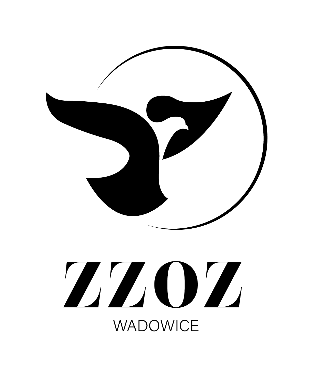            Zespół Zakładów Opieki Zdrowotnej w Wadowicach
                ul. Karmelicka 5, 34-100 Wadowice                  www.zzozwadowice.pl, email: sekretariat@zzozwadowice.plZałącznik nr 1Opis przedmiotu zamówieniaPrzedmiotem zamówienia jest wykonanie testów specjalistycznych aparatów radiologicznych dla ZZOZ w Wadowicach przez okres 3 lat. Testy specjalistyczne należy wykonać zgodnie z Rozporządzeniem Ministra Zdrowia w sprawie warunków bezpiecznego stosowania promieniowania jonizującego dla wszystkich rodzajów ekspozycji medycznej w niżej podanych aparatach:Wymagania:Wykonawca posiada uprawnienia, kompetencje i umiejętności oraz oprzyrządowanie z ważną kalibracją do wykonywania, przez okres trwania umowy, testów całej ww. aparatury rtg. Zakres testów specjalistycznych – zgodny z wymienionymi w Załączniku Nr 1 do Rozporządzenie Ministra Zdrowia z dnia 11 stycznia 2023 r. w sprawie warunków bezpiecznego stosowania promieniowania jonizującego dla wszystkich rodzajów ekspozycji medycznej  (Dz.U. 2023 poz. 195) oraz 	ustawą Prawo atomowe (Dz.U. 2023 poz. 1173). Ważny certyfikat akredytacji zgodny z normą PN-EN ISO 17025 w zakresie wykonywanych testów specjalistycznych – dołączyć do oferty.  	W przypadku konieczności obecności inżyniera serwisowego do wykonania testów danej aparatury, Wykonawca organizuje i opłaca we własnym zakresie usługę serwisową ww. inżyniera. Testy specjalistyczne aparatury rtg muszą być wykonane w sposób zapewniający ciągłość ich ważności tj. nie później niż przed upływem 12 m-cy od daty poprzedniego ich wykonania tj. do 28.06.2024r.  Umowa zawarta na 3 lata aby zapewnić ciągłość ważności testów.Czas reakcji Wykonawcy na zgłoszenie uprawnionego pracownika do wykonania testów max. do 4 dni roboczych (od pon. do pt.) od momentu telefonicznego powiadomienia. Testy zakończone max. 5 dni roboczych od momentu ich rozpoczęcia. Konsultacje w zakresie testów specjalistycznych – w ramach usługi.Dokładny termin wykonania poszczególnych testów specjalistycznych zostanie ustalony telefonicznie przynajmniej z dwutygodniowym wyprzedzeniem. Telefon do pracowni 33 87 21 200 wew. 411Możliwość przesunięcie terminu wykonania testów specjalistycznych po uzgodnieniu telefonicznym (jw.).Protokoły z wykonania poszczególnych testów specjalistycznych przekazywane w dwóch egzemplarzach: Kierownik pracownik – oryginał.Przekazywanie protokołów z wykonania poszczególnych testów specjalistycznych w terminie 14 dni od zakończenia testu.Niespełnienie jakiegokolwiek parametru będzie skutkowało odrzuceniem oferty.Lp.Nazwa aparatuNr seryjnyNr inwentarzowyModelRok produkcji 1.Aparat RTG przewoźny PKL 12638TN 802/1856TXL -PLUS 4 APR 20182.Mammograf cyfrowy z 2 monitorami do prezentacji obrazów medycznychSDM 131800316,stacja opisowa HOLOGIC 2980818D0887-SW; monitor lewy: 2590157077; monitor prawy: 259015086TN 802/1862Selenia Dimensions; monitory Barco MDCG-5221 SN2018;monitory 20193.Aparat RTG 10875TN 802/2102DRX Evolution  Plus20214.Aparat RTG16R-0263TN 802/1712Q-Rad -16R-026320165.Ramię C – aparat RTG30894TN 802/907Sirembil Compact L20126.RTG – stacja lekarska diagnostyczna z 2 monitorami medycznymi 1000457567; monitory:               S/N 34364096 P, S/N 34386096 PTN 802/635Stacja Fujitsu Seimens ESPRIMO; monitory EIZO Radiforce G20 2006